TUẦN 6                                    THỜI GIAN ĐĂNG ĐÁP ÁN: Thứ 7 (4/4/2020)KHỐI 8 ( hệ 7 năm)REVISION  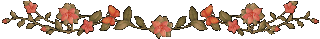         EXERCISE 1 Rewrite these sentences with the same meaning      1.  They break the glass into small pieces.           It…………………………………………………………………….      2.  People will melt the glass pieces until it becomes a liquid.           They ………………………………………………………………..       3.  They will blow the liquid into intended shapes.           It……………………………………………………………………..      4.  People speak English all over the world.           It……………………………………………………………………..      5. Vietnamese people celebrate the Lunar New Year in February.            The Lunar New Year ……………………………………………… 6. People will bring the drink cans back for recycling    The drink cans ………………………………………………………. 7. Mr Hai grows rice in his field    Rice …………………………………………………….…………… 8. He will buy a new car next week.     It ……………………………………………………………………. 9. Students collect the used bottles for recycling     The used bottles ……………………………………….……………      10. Miss Linda will teach us English next year.     We …………………………………………………………………..    English…………………………………………………………………EXERCISE 2 Supply the correct forms or tenses of the verbs in the brackets.1. The sun always (rise) …………..in the east. Look, it (rise)………….2. My father (read) ………………..now. He always (read)…………after dinner.3. Would you like (join) ………………..my class next Sunday?.4. By (work)…………. day and night he suceeded in(finish)………..the job in time.5. How long      you (know) …………….Mrs Chi?-      I (know)……………….. her for five years.6. We (not, see)……………….her since we (be)………on holiday in Ha Long Bay.7. Phuong (not, finish) ………………..her homework yet.8. Her grandmother (die)……………..20 years ago. .9. Lan (play)……………the piano well. She (play) …………it now.10. Mary (cook)………..dinner every evening.   EXERCISE 3      A.Fill in the blanks with the correct words given in the box.      1. The glass is……………………and sent to the factories.     2.  Billions of drind cans are…………………….away all over the world every year.     3.  The household and garden waste is……………………..into compost.     4.  The empty milk bottles are ………………………and  refilled .     5.  The old car tires are……………………….to make pipes and floor coverings.      B. Complete these sentences with the given words in the box1. A boy fell off his bicycle and became ________2. An ___________ came to take him to the hospital3. He was taken to the _____________ room4. There, doctors and nurses took ___________ of him5. After two hours the boy ____________ and the felt pain in his head                                                --------------- CHÚC CÁC EM ÔN TẬP THẬT TỐT! ---------------